جــامعـــة أبــــــو بــــكــــــر بـــــلـــقــــايـــــد – تـــلمـــــســــان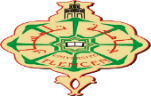 كــــليــــــــــة الآداب واللغـــــــــــاتقـــســـم الإنـــجـــليــــزيــــةشـــعـبـــة الـــتــــرجمةرخـــصة تـــــعــــــــــديل الــــمــــــوضــوعالسنة الجامعية: ............/................  الرقم الإداري: .................................................اسم ولقب الطالب (ة): ............................................................................................تاريخ ومكان الازدياد: ....................................................................................مسجل بانتظام تحت الرقم التسلسلي: ......................................................................بطاقة الطالب رقم: .......................................................................................أطلب تعديل موضوع بحثي من:إلى:توقيع الأستاذ المشرف                رئيسة شعبة الترجمة    بتاريخ: ............................